ГУО «Радошковичский ясли – сад №1 Молодечненского района»С целью развития опытнической и исследовательской деятельности  в области овощеводства,  расширения представлений детей о растениях, как живых организмах, об условиях, необходимых для  их роста и развития, развития умения радоваться красоте выращиваемых растений и результатом своего труда  в марте  2016 г были оформлены во всех группах «огороды на окне».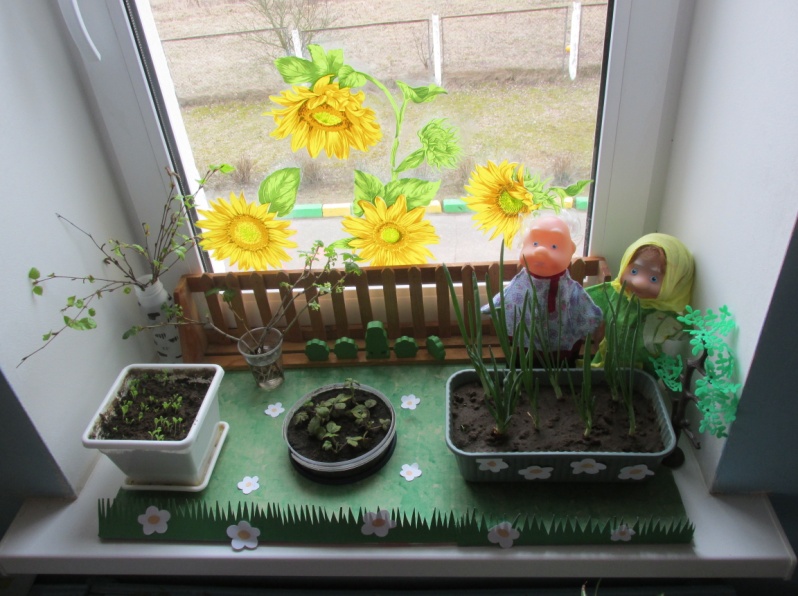 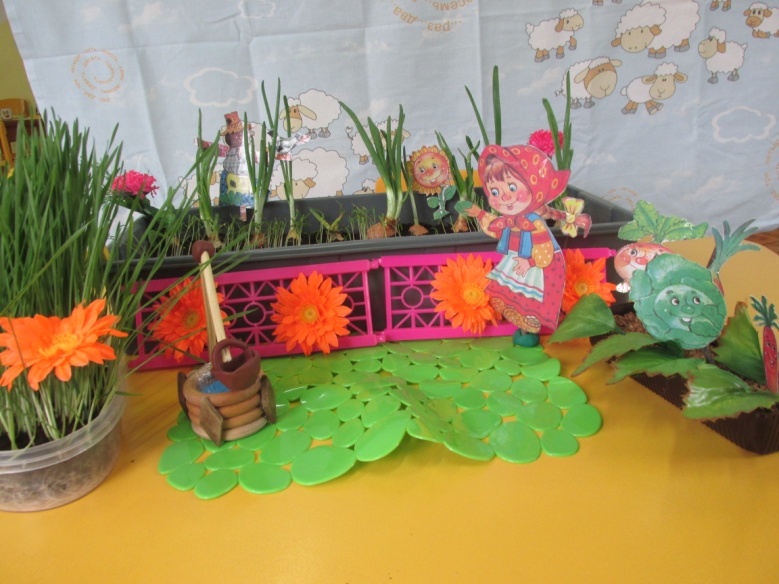 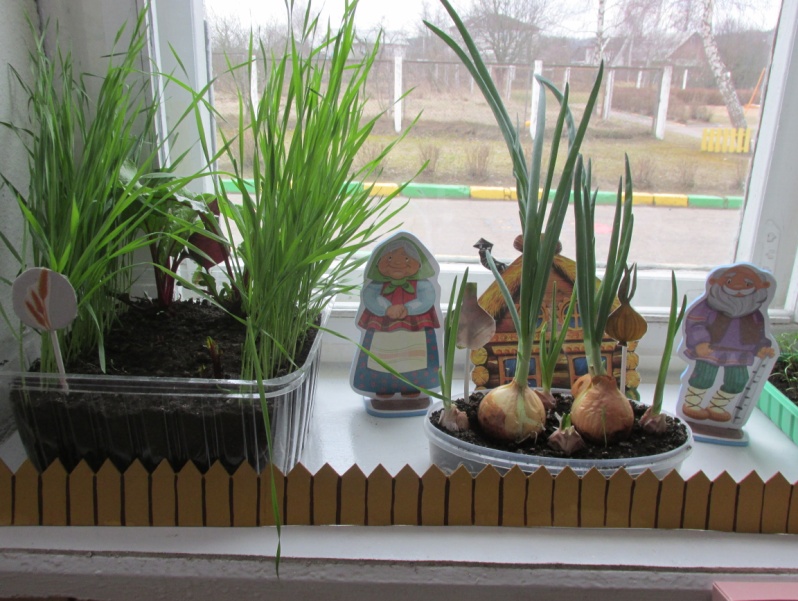 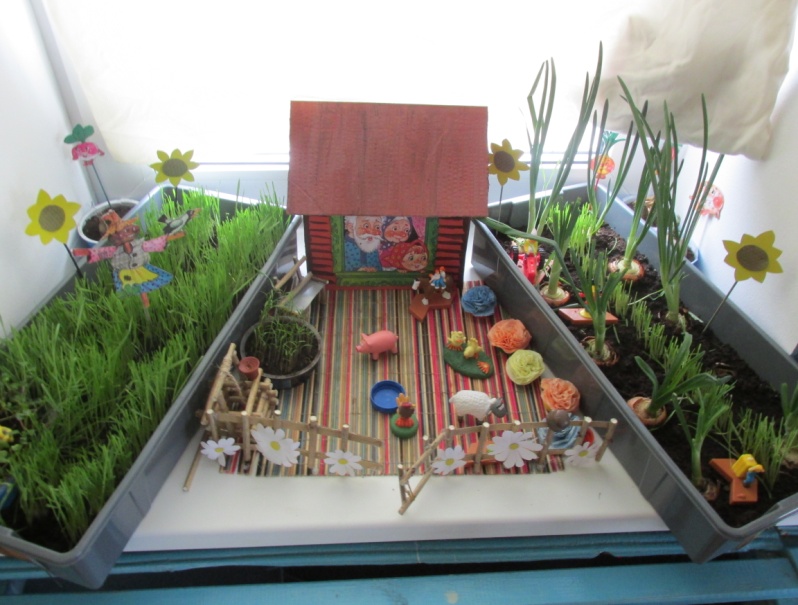 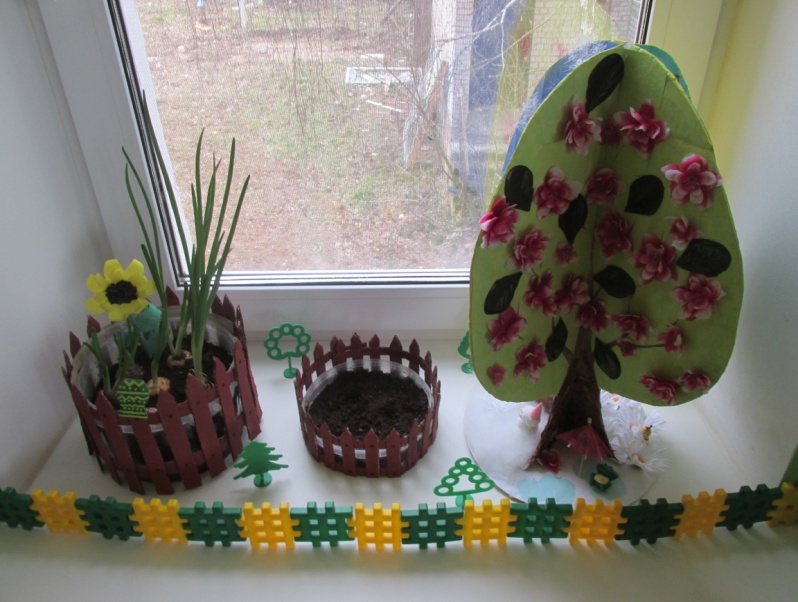 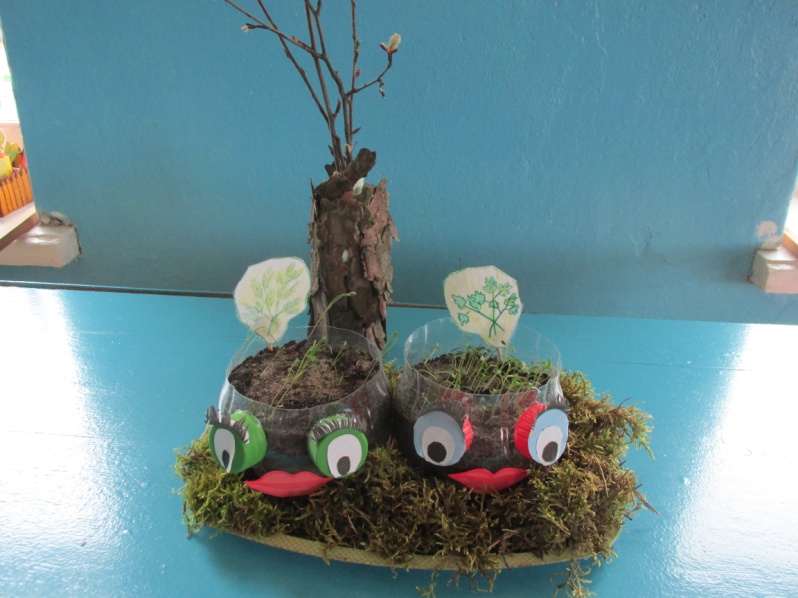 